Prezydent Miasta Pruszkowa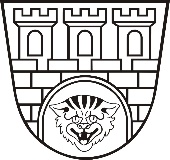 Zarządzenie nr 48/2022Prezydenta Miasta Pruszkowaz dnia 1 marca 2022 rokuw sprawie ogłoszenia konkursów na kandydatów na stanowiska dyrektorów szkół podstawowych.Na podstawie art. 63 ust. 1 i 10 w zw. z art. 29 ust. 1 pkt 2 ustawy z dnia 14 grudnia 2016 r. Prawo oświatowe (t. j. Dz.U. z 2021 r. poz. 1082 ze zm.) i art. 30 ust. 2 pkt 5 ustawy z dnia           8 marca 1990 r. o samorządzie gminnym (t. j. Dz.U. z 2021 r. poz. 1372 ze zm.) oraz Rozporządzenia Ministra Edukacji Narodowej z dnia 11 sierpnia 2017 r. w sprawie regulaminu konkursu na stanowisko dyrektora publicznego przedszkola, publicznej szkoły podstawowej, publicznej szkoły ponadpodstawowej oraz trybu pracy komisji konkursowej (Dz.U. z 2021 r. poz. 1428) zarządzam, co następuje: § 1Ogłasza się konkursy na stanowiska dyrektorów niżej wymienionych szkół podstawowych:Szkoła Podstawowa nr 1 im. Józefa Piłsudskiego w Pruszkowie, ul. Topolowa 10,Szkoła Podstawowa nr 9 im. Marii Skłodowskiej –Curie w Pruszkowie, ul. Mostowa 6, Szkoła Podstawowa nr 10 im. Marii Konopnickiej w Pruszkowie, ul. Pływacka 16.  § 2Ogłoszenie o konkursie zamieszcza się: na stronie internetowej Miasta Pruszkowa, na tablicy ogłoszeń Urzędu Miasta Pruszkowa, na stronie BIP Urzędu Miasta Pruszkowa, na stronie BIP Kuratorium Oświaty w Warszawie.§ 3 Ogłoszenie o konkursach stanowi załącznik do niniejszego  zarządzenia.						                                            																§ 4Postępowanie konkursowe przeprowadzone zostanie zgodnie z zasadami określonymi                     w rozporządzeniu Ministra Edukacji Narodowej z 11 sierpnia 2017 r. w sprawie regulaminu konkursu na stanowisko dyrektora publicznego przedszkola, publicznej szkoły podstawowej, publicznej szkoły ponadpodstawowej lub publicznej placówki oraz trybu pracy komisji konkursowej (Dz.U. z 2021 r. poz. 1428).	§ 5Wykonanie zarządzenia powierza się Naczelnikowi Wydziału Edukacji.	§ 6Zarządzenie wchodzi z dniem podpisania Prezydent Miasta Pruszkowa Paweł Makuch